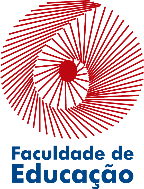 REQUERIMENTO: CANCELAMENTO DE ATIVIDADES SIMULTÂNEASA(o) Chefe do (DEPARTAMENTO: __________) Sr(a) ____________________Eu, _____________________________, docente vinculado à Faculdade de Educação/Departamento: _____________________, venho por meio deste solicitar O CANCELAMENTO das ATIVIDADES SIMULTÂNEAS, conforme informações abaixo:Justificativa do pedido de CANCELAMENTO: (*anexar carta da instituição): ______________________________________________________________________________________________________________Identificação da atividade (nome)_____________________________________________________________________________________________________Prazo/período: ____________________________Instituição contratante: _________________________________VALOR BRUTO: R$ _____________________(     ) SEM REMUNERAÇÃO(     ) JÁ HOUVE PAGAMENTO(     ) JÁ HOUVE RECOLHIMENTO DE TAXASVALOR RECEBIDO: R$ ______(anexar comprovante de recebimento)VALOR RECOLHIDO DE TAXAS: R$ _________ (anexar comprovante de recebimento)
Campinas, xx de xxxxxxxx de 20xx____________________________Nome: ______________________Assinatura do solicitante